Éclat de minérauxSciencePrésenter a Daniel Blais Par Tony, Émile Dion et MikaelESV2017-10-17But : identifier parmi une liste de minéraux métalliquesInterrogation : Quelles sont les minéraux métallique dans la liste?Hypothèse : je suppose que 1,3 et 32 sont des minéraux métallique.Matériel : IpodInconnus # 1, 3, 19, 21 et 32Manipulation : Prendre des photos de chaque rocheRésultat :  Analyse : D’après mes résultats, l’inconnu # 1, 3 et 32 a comme résultat : des minéraux métalliques!Conclusion : Mon hypothèse est vraie car l’inconnu # 1, 3 et 32 sont des minéraux métallique.Inconnue : 1, 3, 19,21 et 32Propriété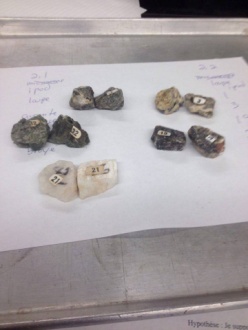 